ТПС-22 пассажирский трап на шасси УАЗ-452Д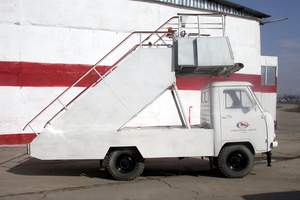 Пассажирский трап ТПС-22 разработан на шасси грузовика УАЗ-452Д. Выпускается на заводе средств механизации аэропортов в Днепропетровске.ТПС-22 предназначен для посадки пассажиров и высадки их из самолёта, уровень порога входных дверей которых находится в пределах 2,3-4,1 м. Управление осуществляется одним водителем-оператором.Модификации автомобиля:ТПС-22 - на шасси УАЗ-452Д (УАЗ-3306).ТПС-22-1 - на шасси ГАЗ-3302 Трап СПТ-21 (ТПС-22) смонтирован на доработанном шасси автомобиля УАЗ-452Д. Рама автомобиля усилена двумя дополнительными рамами. Кроме того, для улучшения маневренности трапа и уменьшения его длины задние рессоры шасси заменены на более короткие, доработана раздаточная коробка для подключения шестеренчатого насоса и изъята передача на передний мост. Лестница трапа состоит из двух частей: стационарной и выдвижной. Силовой каркас лестницы представляет собой ферму, сваренную из стальных прокатных профилей. Стационарная часть лестницы имеет одиннадцать неподвижных ступеней и одну откидную. Настил ступеней выполнен из стальных листов и покрыт рифленой резиной. Нижняя часть лестницы закрыта съемными панелями. Стационарная часть крепится к раме шасси. Выдвижная часть лестницы имеет выходную площадку к самолету, которая в местах соприкосновения с самолетом окантована эластичными буферами. Она приводится в движение специальным механизмом, состоящим из гидравлического насоса, конического редуктора и ходового винта с гайкой. Остановка выдвижной части лестницы производится автоматически. Определенному положению лестницы по высоте соответствует свой упор на выдвижной лестнице. Для разгрузки колес и рессор, а также для устойчивости трапа во время посадки и высадки пассажиров на шасси автомобиля установлены четыре гидроопоры. Гидравлическая система трапа обслуживает гидроопоры и механизм подъема и опускания лестницы. Давление в гидравлической системе создается шестеренчатым насосом НШ-46У, приводимым в движение двигателем автомобиля УАЗ-452Д через раздаточную коробку. Кроме того, имеется аварийный ручной насос. Управление трапом производится из кабины водителя. Контрольные лампочки пульта сигнализируют о поднятии гидроопор и фиксации лестницы на заданной высоте. Ступени лестницы в ночное время освещаются плафонами. Для улучшения освещенности при подъезде трапа к самолету крыша передней части кабины остеклена. На крыше установлена фара для освещения места соприкосновения выдвижной лестницы с самолетом.Технические характеристики УАЗ-452ДКомпоновкаПереднемоторная, заднеприводнаяКолесная формула4х2Габариты, ммГабариты, ммДлина4350Ширина1950Высота2010 Колесная база2300 Снаряженная масса, кг1685 Грузоподъемность, кг1000ДвигательДвигательМодельУМЗ-414ТипБензиновыйКоличество цилиндров4Мощность, л.с.90Коробка передачМеханическая, 4-ступенчатая ТормозаТормозаПередниеБарабанныеЗадниеБарабанные